use advanced function to calculate %. Below, I choose Advanced Function on the field I want to display as %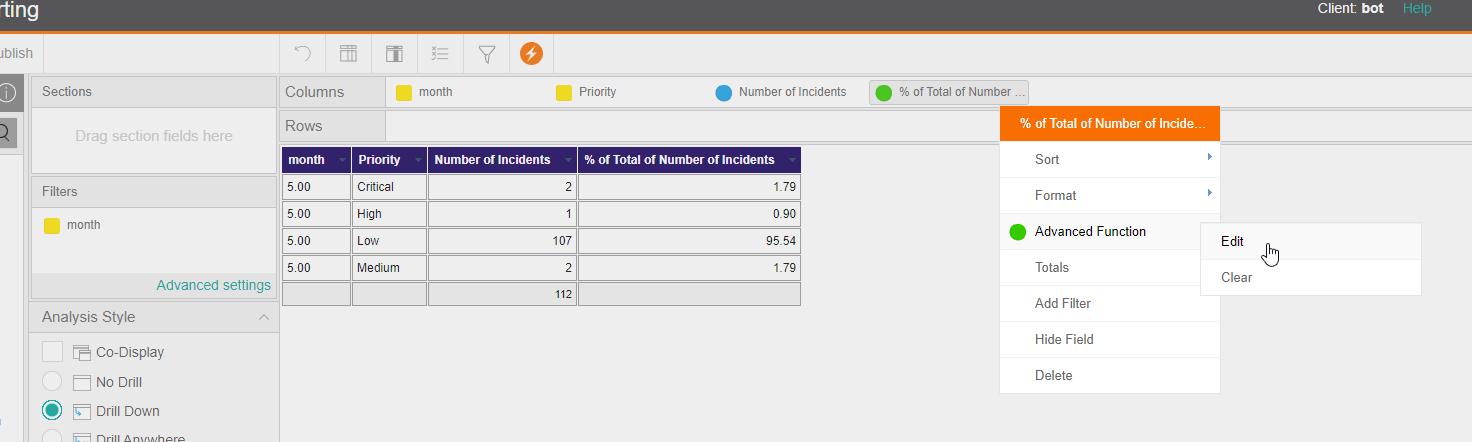 Choose Percentage of Total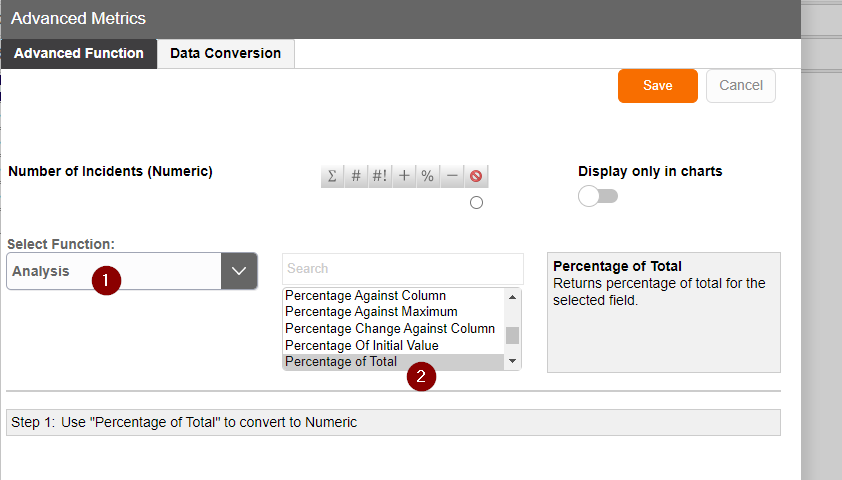 Field now show like this showing the % value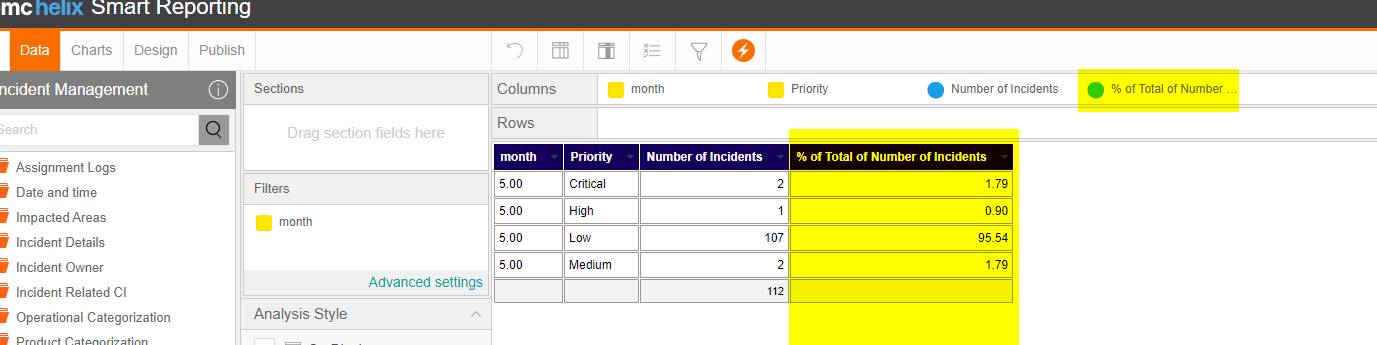 Edit the field format to 2 decimal places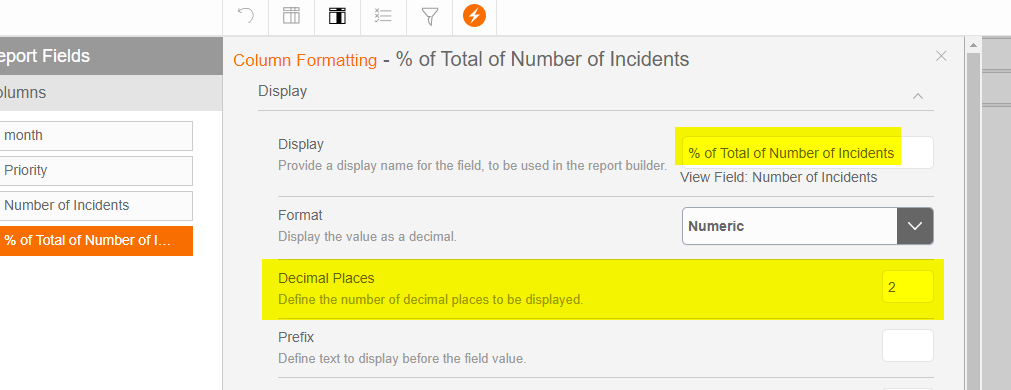 Go to chart design mode and enable label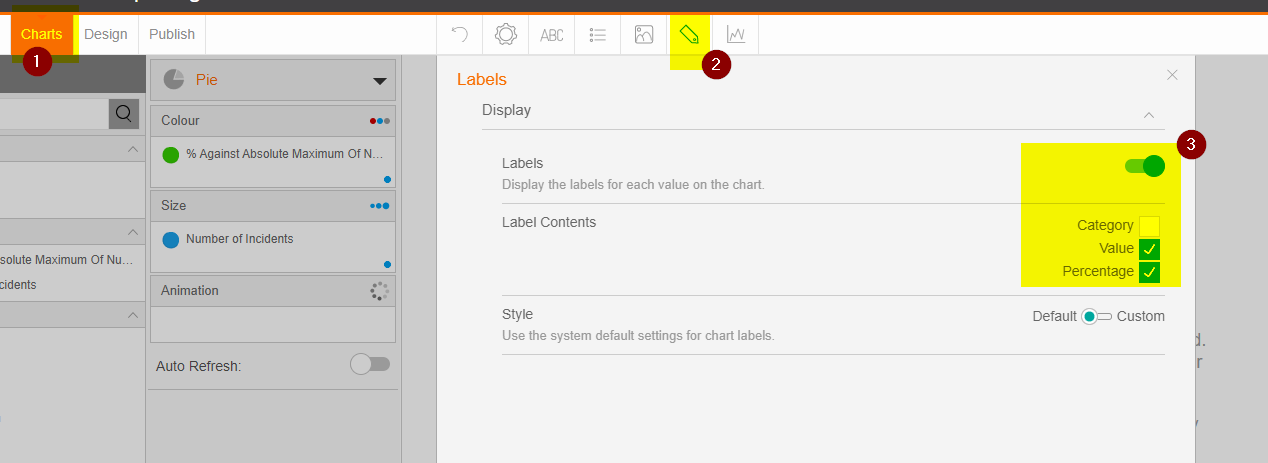 Now, value shows actual percentage value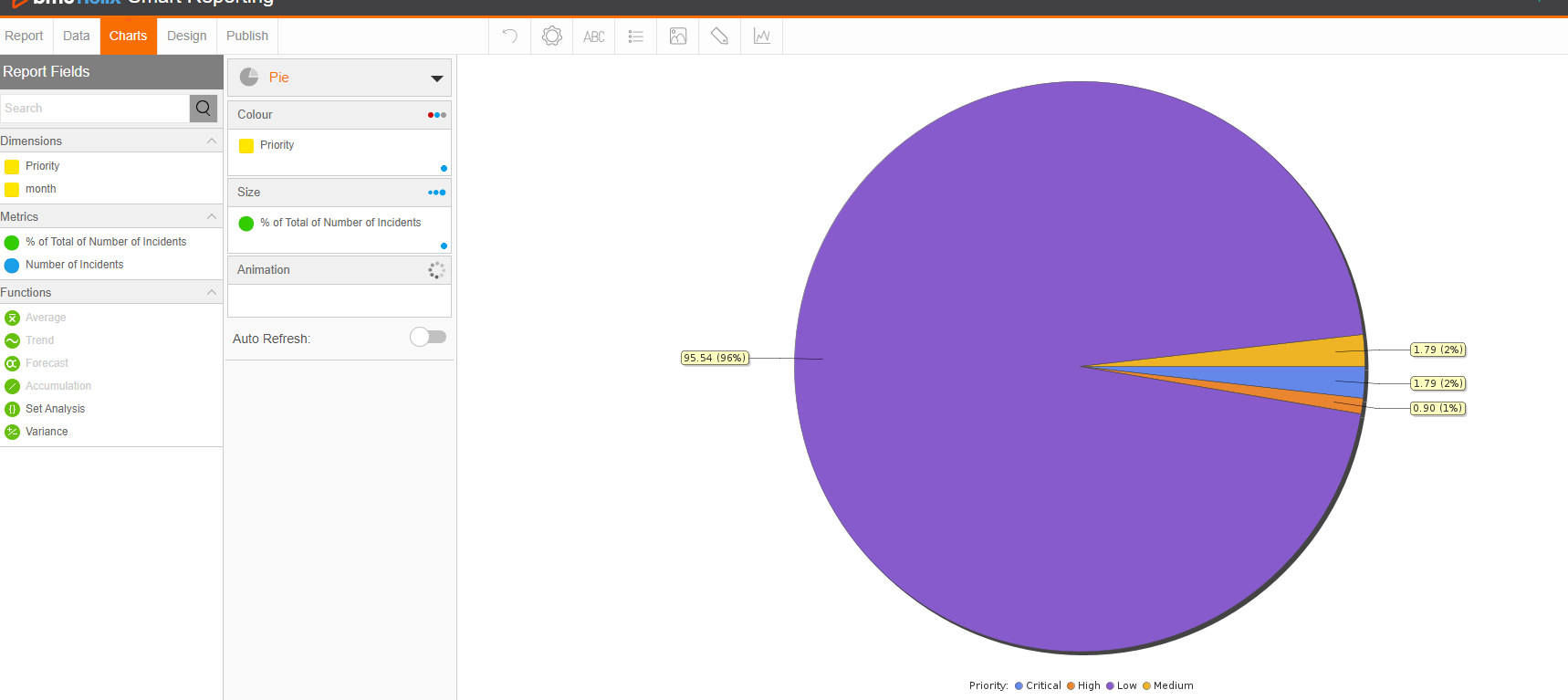 